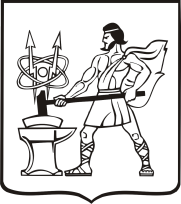 СОВЕТ ДЕПУТАТОВ ГОРОДСКОГО ОКРУГА ЭЛЕКТРОСТАЛЬМОСКОВСКОЙ   ОБЛАСТИР Е Ш Е Н И ЕОт _____________  № -_______________Об утверждении Перечня индикаторов риска нарушения обязательных требований при осуществлении муниципального контроля в сфере благоустройства на территории городского округа Электросталь Московской областиВ соответствии Федеральными законами от 06.10.2003 № 131-ФЗ «Об общих принципах организации местного самоуправления в Российской Федерации», 31.07.2020 
№ 248-ФЗ «О государственном контроле (надзоре) и муниципальном контроле в Российской Федерации»,  11.06.2021 № 170-ФЗ «О внесении изменений в отдельные законодательные акты Российской Федерации»,  в связи Уставом городского округа Электросталь Московской области, Совет депутатов городского округа Электросталь Московской области                                                  РЕШИЛ:1. Утвердить прилагаемый Перечень индикаторов риска нарушения обязательных требований при осуществлении муниципального контроля в сфере благоустройства на территории городского округа Электросталь Московской области.        2. Опубликовать настоящее решение в газете «Официальный вестник» и разместить на официальном сайте городского округа Электросталь Московской области в информационно-коммуникационной сети «Интернет» по адресу: www.electrostal.ru.Настоящее решение вступает в силу со дня его официального опубликования.Контроль за выполнением настоящего решения возложить на заместителя Главы Администрации городского округа Электросталь Московской области Денисова В.А.Председатель Совета депутатов                                                                       О.И. Мироничевгородского округа Глава городского округа                                                                                        И.Ю. Волкова                                                                    Приложение                                                                        УТВЕРЖДЕН                                                                                                 Решением Совета депутатов  городского округа Электросталь                                                                                     Московской области                                                                                                      от ______________ № _______Перечень индикаторов риска нарушения обязательных требований  при осуществлении муниципального контроля в сфере благоустройства на территории городского округа Электросталь Московской области.При осуществлении муниципального контроля в сфере благоустройства на территории городского округа Электросталь Московской области устанавливаются следующие индикаторы риска нарушения обязательных требований:           1) Несоблюдение требований, установленных в Правилах благоустройства городского округа Электросталь Московской области, к содержанию элементов благоустройства, в том числе требований к видам покрытий, ограждениям, водным устройствам, уличному коммунально-бытовому и техническому оборудованию, игровому и спортивному оборудованию, элементам освещения, средствам размещения информации и рекламным конструкциям, малым архитектурным формам и городской мебели, некапитальным нестационарным сооружениям, элементам объектов капитального строительства;          2) размещение объявлений и иной информации, не являющейся рекламой, в местах, не предназначенных для этих целей, а также самовольное нанесение рисунков и надписей на объектах благоустройства, не подпадающее под действие статьи 20.1 Кодекса об административных правонарушениях Российской Федерации;           3) непроведение мероприятий по очистке от снега, наледи и сосулек кровель нежилых зданий, строений, сооружений и крыш их подъездов (входов), а также прилегающих к ним территорий, согласно положению в Правилах благоустройства;          4) сброс, складирование и (или) временное хранение мусора, порубочных остатков деревьев, кустарников, а также листвы и других остатков растительности на территориях общего пользования городского округа Электросталь Московской области вне мест, специально отведенных для складирования, хранения, а равно непринятие мер по ликвидации несанкционированных свалок мусора, порубочных остатков деревьев, кустарников, а также листвы и других остатков растительности на территориях общего пользования городского округа Электросталь Московской области;            5) установка и переноска малых архитектурных форм и элементов внешнего благоустройства без разрешения и без проектов, согласованных Администрацией городского округа Электросталь в лице управления архитектуры и градостроительства и госавтоинспекцией в части обеспечения безопасности и организации дорожного движения, кроме случаев, когда наличие таких разрешений и проектов является обязательным.При осуществлении муниципального контроля в сфере благоустройства системауправления рисками причинения вреда (ущерба) охраняемым законом ценностям не применяется.          Выявление нарушений в сфере благоустройства осуществляется посредством единой системы назначения заданий на базе мобильной диспетчерской платформы "Проверки Подмосковья", приполучении сведений о недостоверности результатов выполнения заданий по содержанию и благоустройству территории, детских, игровых, спортивных (физкультурно-оздоровительных) площадок, др.;превышение на 50 процентов и более от среднего количества обращений граждан за неделю по отношению к аналогичному периоду прошлой недели по вопросам чистоты, порядка и благоустройства на территории городского округа Электросталь Московской области, содержащихся в государственной информационной системе Московской области "Единый центр управления регионом";отсутствие в базе мобильной диспетчерской платформы "Проверки Подмосковья" сведений об окончании земляных работ по истечении срока действия разрешения на их проведение (ордера).